Tools and activities for lectures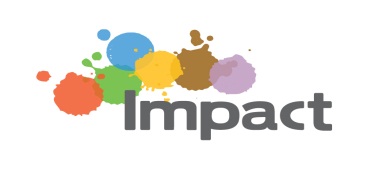 Jo Eastlake 2013TypeHeuristicsCommentsBuzz groups: Students talk in groups of 2 or 3 at a certain stage of the lecture –to consolidate the content, or to consider the next stageShould be short (3-5 minutes) especially with larger groups.Very helpful in organising a break the more didactic interaction in lectures. Very useful for students new to the subject/language/discourse of the community. Silent free writing: Students write silently and freely about the topic at hand.Should be around 5 minutes. Best to encourage a “silent” lecture theatre.  A very useful way of settling students. Engages students in thinking about the topic, assessing what they know, what they’d like to know.Predictive  questions: Students note down some questions e.g. what they would like to or expect to find out or learn from the lecture before it starts. At the end of the lecture, they check if their questions were answered. Students write down about 3 or 4 questions either individually or in pairs, groups of 3 etc.Give at least 5 minutes at the end of the lecture for students to assess what they have learnt.A very useful way of motivating students to assess what they know, what they’d like/need to know and to actively listen (for a purpose). Advance organizers:Giving a summary of the lecture through a visual prompt and explanation or a written/oral descriptionShould allow for more interaction e.g. student comments and questions.Very useful for students new to the subject/language/discourse of the community.Note-taking tasks:Students given a structure or diagram which they need to “fill in.”Encourage comparisons and time for students to fill in gaps through discussion with peers at the end of the lecture.Very useful to students new to learning from lectures. Very helpful in “training” students in note-taking skills.